23.6.21LO: I am learning to select, rotate and manipulate shapes for a particular purpose.1. Has this shape been rotated?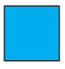 What is this shape?5. Ella wants to rotate this rectangle. Use a ruler to draw the rotated rectangle. 2. 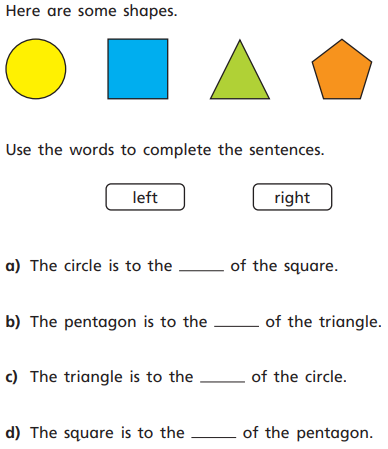 6. What is this shape?_________________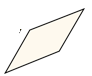 Draw the shape in a different rotation with a ruler.3.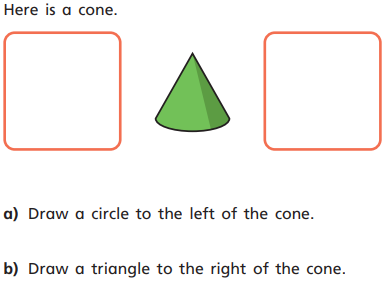 7. a) Can you put these shapes together to make a new shape?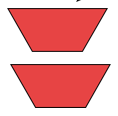 b) Draw the new shape with a ruler. c) What is the new shape?4. Use a ruler to draw a cone upside down. 8. GDS Miss Adler says, “I can make a square out of two triangles.” Is she correct? Prove it!24.6.211G–2 LO: I am learning to compose 2D and 3D shapes from smaller shapes.1. What 2d shape could you make out of these two shapes?   ______________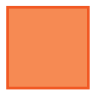 5. Evie has made a building. She has used four 3d shapes. What are their names?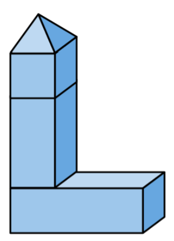 2. What shape could you make if you put these three cubes together?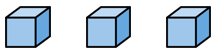 6. What shape could you make with all of these triangles?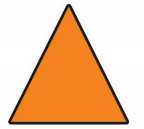 3. Draw another triangle onto this to make a diamond. _____________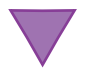 7. Louie says, “I can make a square out of two of these shapes.”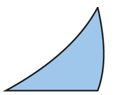 True or false? Prove it! 4. Using a ruler, draw a picture using these shapes. 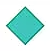 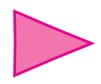 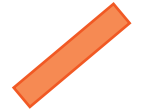 8.  GDS Joshua has these shapes. Which is the odd one out?Explain your answer. 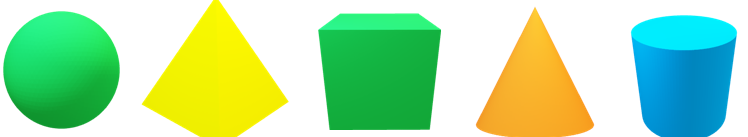 Which shape does not stack?